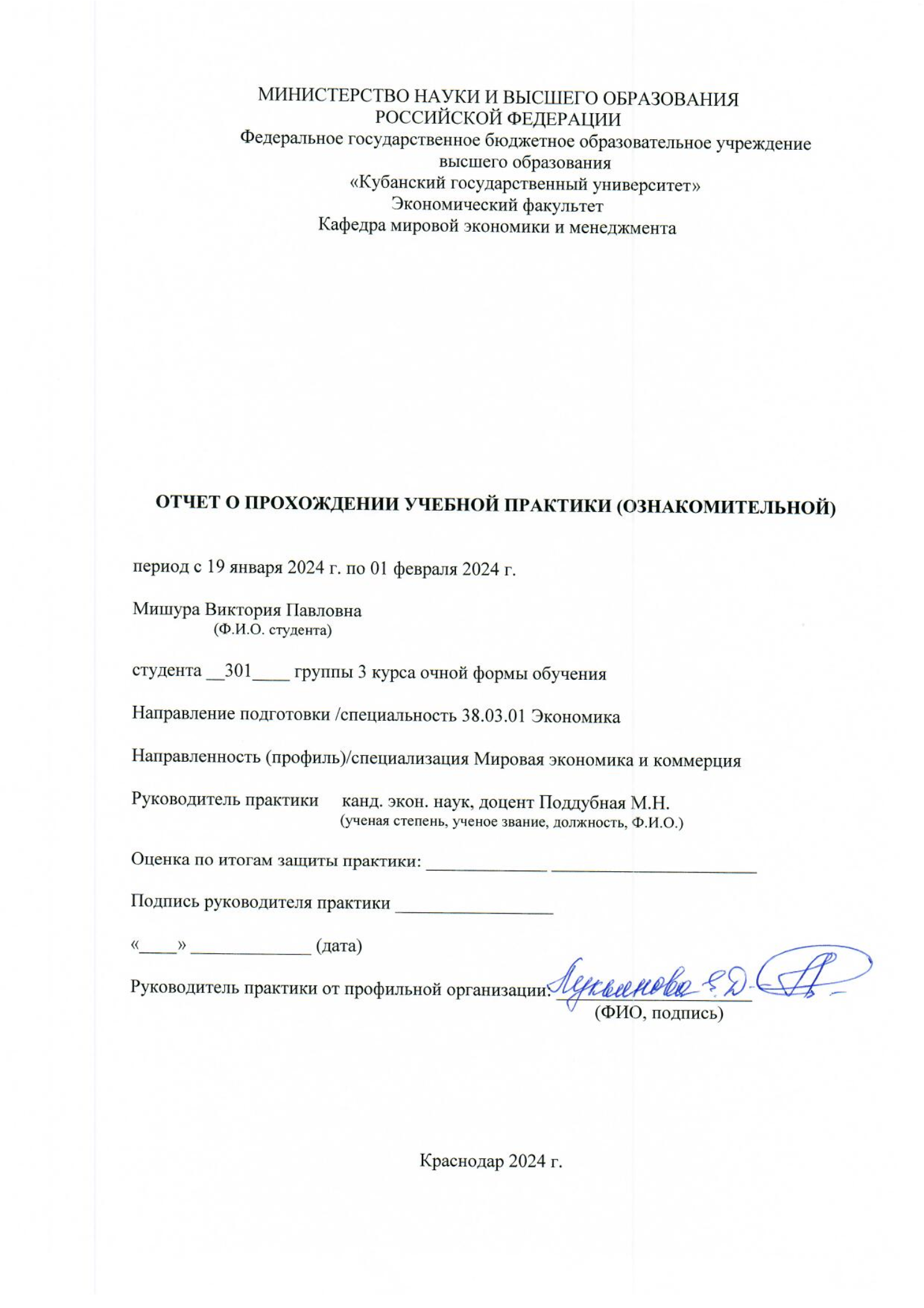 Приложение 1ИНДИВИДУАЛЬНОЕ ЗАДАНИЕ, ВЫПОЛНЯЕМОЕ В ПЕРИОДПРОВЕДЕНИЯ УЧЕБНОЙ ПРАКТИКИ и планируемые результатыСтудент    Мишура Виктория Павловна                   (фамилия, имя, отчество полностью)Направление подготовки (специальности) 38.03.01 Экономика Профиль – Мировая экономика и коммерцияМесто прохождения практики  КБ «КУБАНЬ КРЕДИТ» ООО Срок прохождения практики с «19» января 2024 г. по «01» февраля 2024 г.Цель практики – закрепление и углубление теоретических знаний, приобретенных студентами при освоении основной образовательной программы, а также дальнейшее углубление, дополнение и закрепление теоретических и практических знаний, ознакомление бакалавров с характером и особенностями их будущей профессии в сфере мировой экономики и коммерции.Освоение практических навыков, формирование следующих компетенций, регламентируемых ФГОС ВО и учебным планом: Перечень вопросов (заданий, поручений) для прохождения практики:  – изучить отечественный и зарубежный опыт состояния и перспектив развития отрасли профильной предприятия в мире и в стране со статистическим анализом данных; – дать краткую характеристику предприятия, представить историю создания и развития;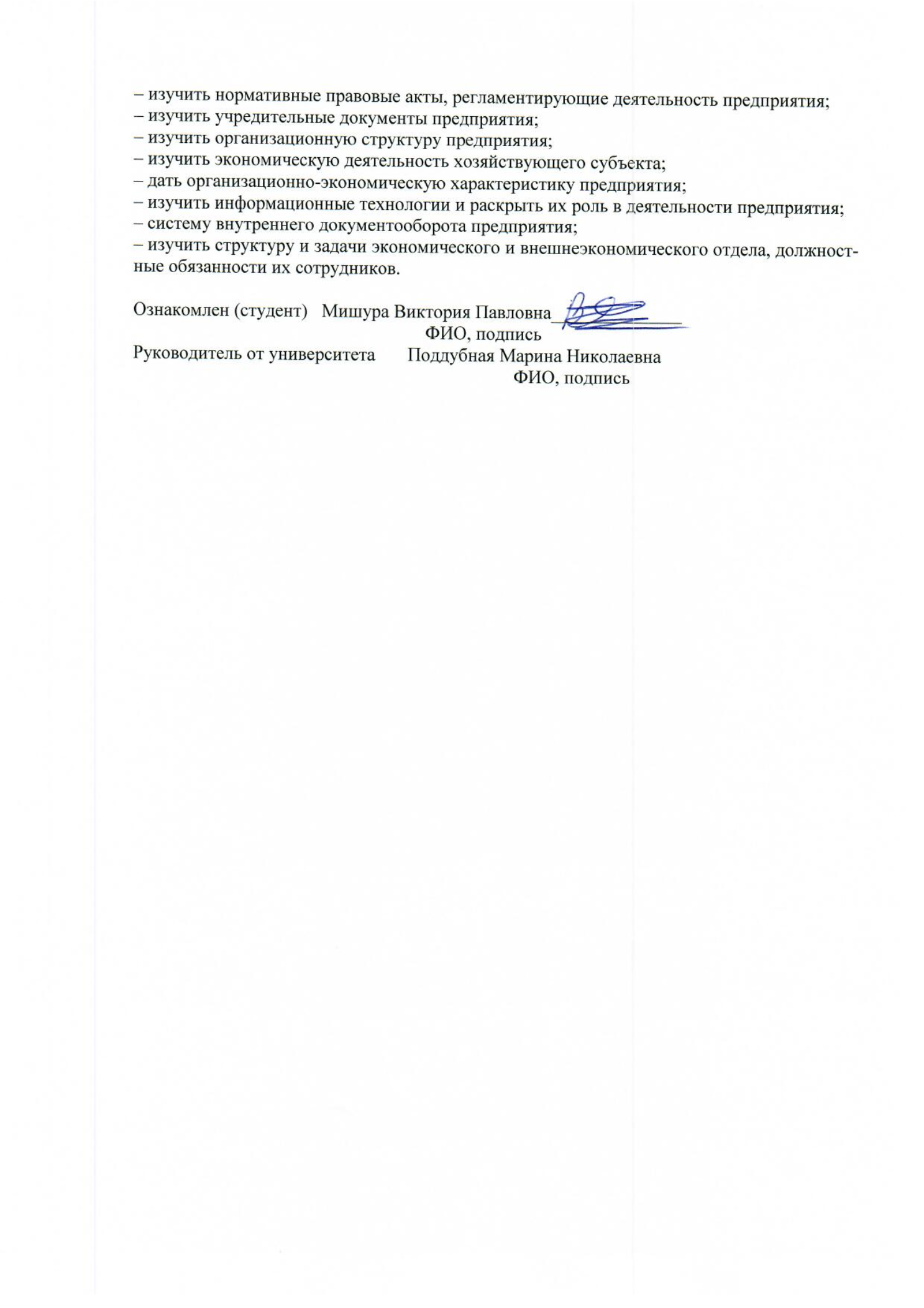 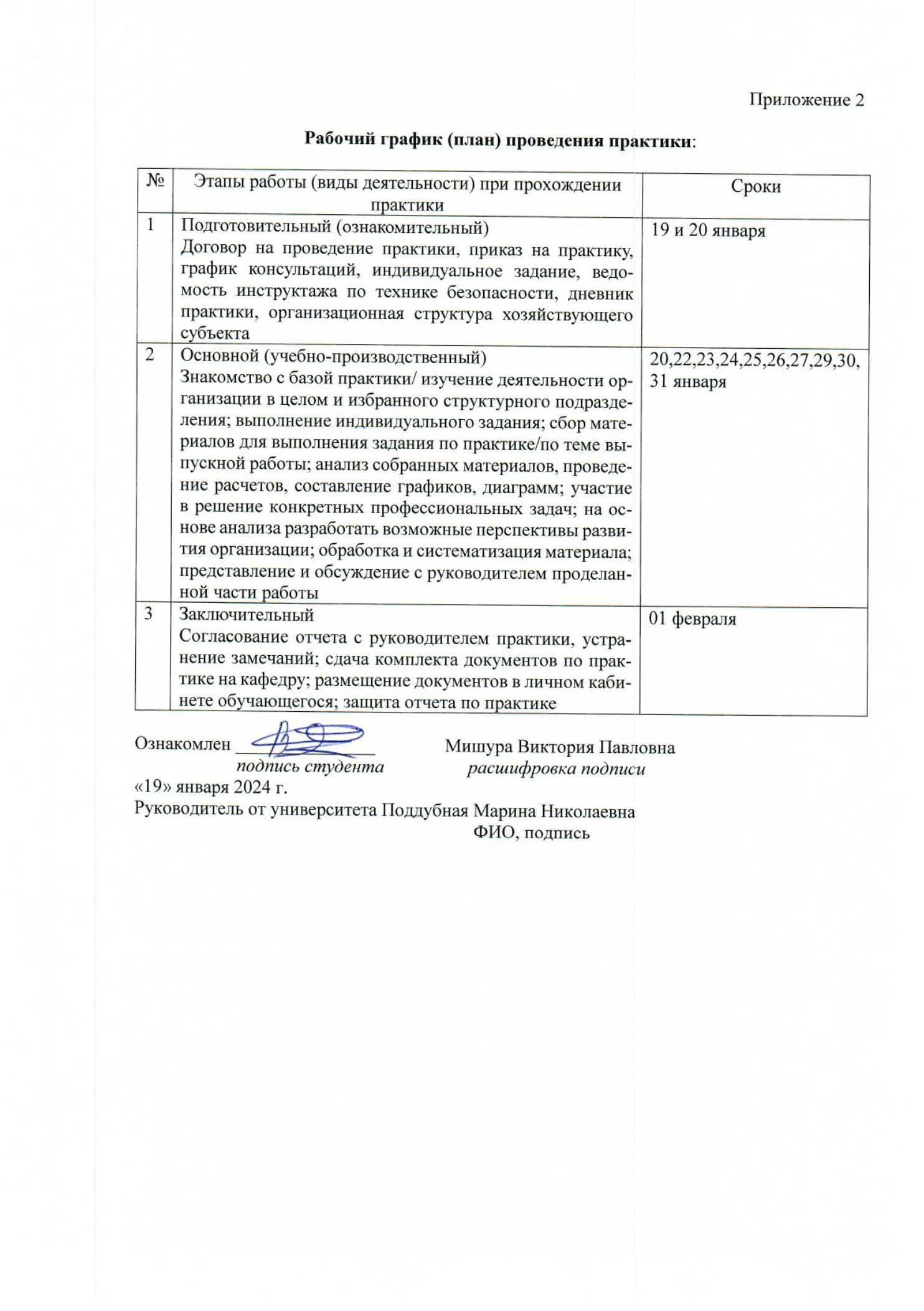 Приложение 3ДНЕВНИК ПРОХОЖДЕНИЯ УЧЕБНОЙ ПРАКТИКИНаправление подготовки (специальности) 38.03.01 Экономика (Мировая экономика и коммерция).Фамилия И.О студента       Мишура Виктория ПавловнаКурс 3Сроки прохождения практики с «19» января 2024 г. по «01» февраля 2024 г.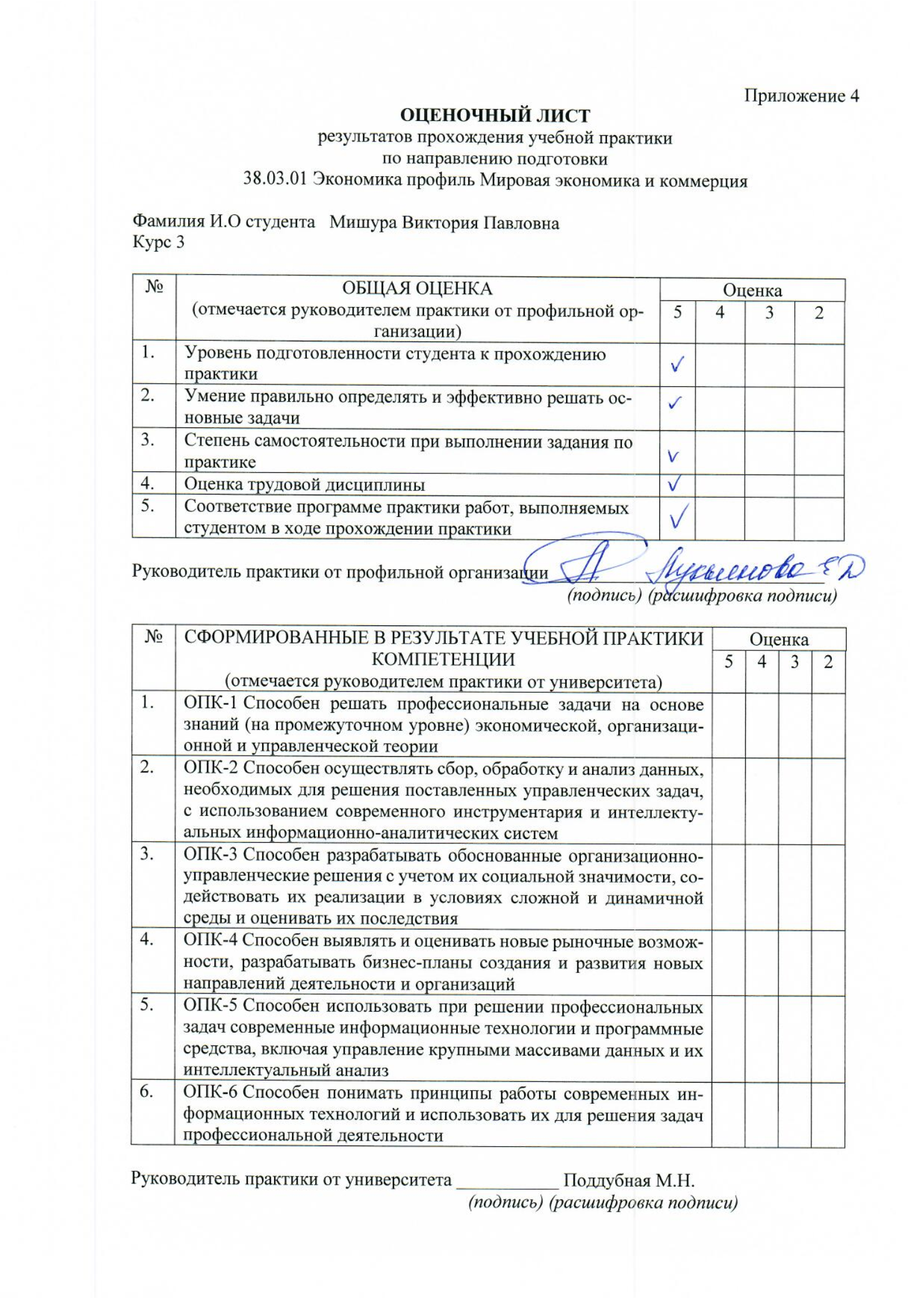 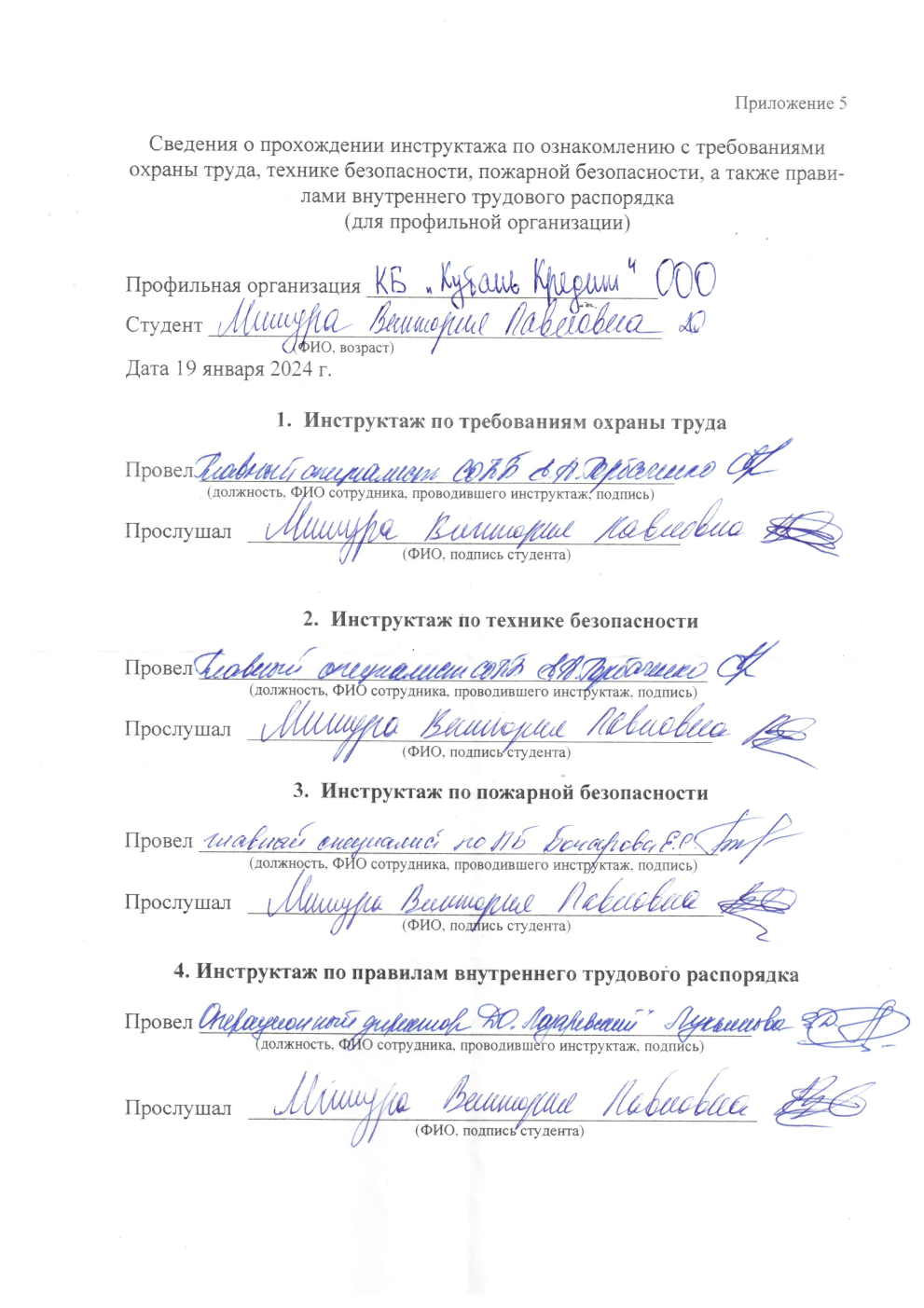 1. Описание и общая характеристика	КБ «КУБАНЬ КРЕДИТ» ОООКБ «КУБАНЬ КРЕДИТ» ООО является одним из наиболее крупных и активно развивающих   банков ЮФО, который предоставляет широкий спектр финансовых услуг юридическим лицам и частным клиентам. Филиальная сеть кредитной организации охватывает четыре субъекта РФ-Краснодарский край, Ростовскую область, Республику Адыгея и Москву.28 сентября 1993 года Банк «Кубань Кредит» получил лицензию Центрального Банка России и начинал работу в сфере финансовых услуг. С первого дня была сделана ставка на качество и надёжность предоставляемых услуг.В банке "Кубань Кредит" создан значительный организационный, интеллектуальный, технический и финансовый потенциал. Банк имеет устойчивое положение на финансовом рынке Кубани, обладает высокой ликвидностью активов, динамичным ростом основных показателей, стабильной клиентской базой. Банк "Кубань Кредит" входит в основные профессиональные банковские и деловые сообщества: банк является членом Ассоциации российских банков (АРБ), членом Ассоциации региональных банков "Россия", членом Краснодарской торгово-промышленной палаты.Более всего Банк представлен в краснодарском крае, где действует 120 подразделений КБ «КУБАНЬ КРЕДИТ».Основными задачами КБ «КУБАНЬ КРЕДИТ» ООО являются:Дальнейшее повышение финансовой устойчивости путем наращивания чистой прибыли Диверсификация привлеченных средств за счет умеренного роста остатков вкладов населения и опережающего роста средств юридических лиц.Наращивание сотрудничества с сегментом МСБ, диверсификация кредитного портфеля за счет опережающих темпов выдачи кредитов клиентам МСБ.Увеличение объемов ипотечного кредитования за счет разработанных уникальных условий по ипотеке с целью приобретения жилья у партнеров. Сдерживание роста уровня просроченной задолженности за счет опережающих темпов роста портфеля кредитов высококлассных заемщиков приоритетных отраслей, погашения просроченной задолженности.Увеличение объемов и доли непроцентных (комиссионных и прочих) доходов.Предоставление клиентам высокотехнологичных востребованных банковских продуктов по оптимальной стоимости за счет глубокого анализа потребностей клиентов.Дальнейшая оптимизация бизнес-процессов, позволяющая улучшить качество обслуживания клиентов и повысить производительность труда специалистов.Рейтинговое агентство «Национальные кредитные рейтинги» (НКР) повысило кредитный рейтинг КБ «КУБАНЬ КРЕДИТ» с BB+.ru до BBB.ru со стабильным прогнозом.На данный момент КБ «КУБАНЬ КРЕДИТ» занимает 43 место в рейтинге банков России по активам.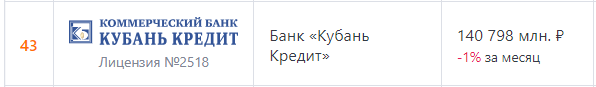 Рисунок 1 – Рейтинг банков России по активам – ТОП 100 (за декабрь 2023)Основными нормативно-правовыми актами, регулирующие деятельность организации, являются:Федеральный закон от 02.12.1990 N 395-1 (ред. от 12.12.2023) "О банках и банковской деятельности" (с изм. и доп., вступ. в силу с 21.01.2024)Положение ЦБ РФ № 809-П от 24.11.2022 «О Плане счетов бухгалтерского учета для кредитных организаций и порядке его применения»Инструкция Банка России от 30.06.2021 № 204-И «Об открытии, ведении и закрытии банковских счетов и счетов по вкладам (депозитам)»Положение ЦБ РФ № 810-П от 24.11.2022 «О порядке отражения на счетах бухгалтерского учета кредитными организациями доходов, расходов и прочего совокупного дохода»Положение ЦБ РФ № 762-П от 29.06.2021 «О правилах осуществления перевода денежных средств»Инструкция ЦБ РФ № 199-И от 28.06.2017 «Об обязательных нормативах и надбавках к нормативам достаточности капитала банков с универсальной лицензией»Положение Банка России от 11.01.2021 № 753-П «Об обязательных резервах кредитных организаций»Указание Банка России № 10.04.2023 № 6406-У «О формах, сроках, порядке составления и представления отчетности кредитных организаций (банковских групп) в Центральный банк Российской Федерации, а также о перечне информации о деятельности кред. организаций»Положение ЦБ РФ № 242-П от 16.12.2003 «Положение об организации внутреннего контроля в кредитных организациях и банковских группах»Федеральный закон № 115-ФЗ от 07.08.2001 «О противодействии легализации (отмыванию) доходов, полученных преступным путем, и финансированию терроризма»Учредительным документом общества с ограниченной ответственностью является устав общества. Общество действует на основании утвержденного его учредителями (участниками) устава общества либо типового устава, утвержденного уполномоченным Правительством Российской Федерации федеральным органом исполнительной власти. Согласно п.3 ст.89 Гражданского Кодекса Российской Федерации (в ред. Федерального закона от 30.12.2008 N 312-ФЗ) учредительным документом ООО является его устав.Система внутреннего документооборота, основные виды и формы документов  в КБ «КУБАНЬ КРЕДИТ» ООО.К внутреннему документообороту относятся следующие виды и формы документов:приказы;уставы;заявления;протоколы совещаний;инструкции;технические документы;положения о структурных подразделениях;служебные записки.Банк «Кубань Кредит» завершил первый этап перехода на электронный документооборот с частными клиентами. Уже сейчас большинство документов можно подписать в офисах Банка при помощи электронного планшета. В бумажном виде для подписи остается только договор на банковское обслуживание. Нововведение стало возможным благодаря технологии Nopaper Office. Она позволяет моментально создавать мобильную электронную подпись клиента с сохранением в безопасности сведений о нем. Сервис встроен в банковскую инфраструктуру: специалист КБ «Кубань Кредит» идентифицирует физическое лицо, вводит его данные в учетную систему и выпускает персонифицированную электронную подпись. Клиент авторизуется по уникальному коду, после чего может сразу подписывать документы в онлайн-режиме. Необходимо отметить, что «Кубань Кредит» первым в РФ реализовал «цифровое» подписание частным клиентом акта признания ключа.Переход на безбумажные технологии даст Банку возможность улучшить клиентский сервис, оптимизировать хранение документов в электронном формате, а также снизить затраты на бумагу, логистику, ведение архивов и обслуживание оргтехники.Схема организационной структуры КБ «КУБАНЬ КРЕДИТ» ООО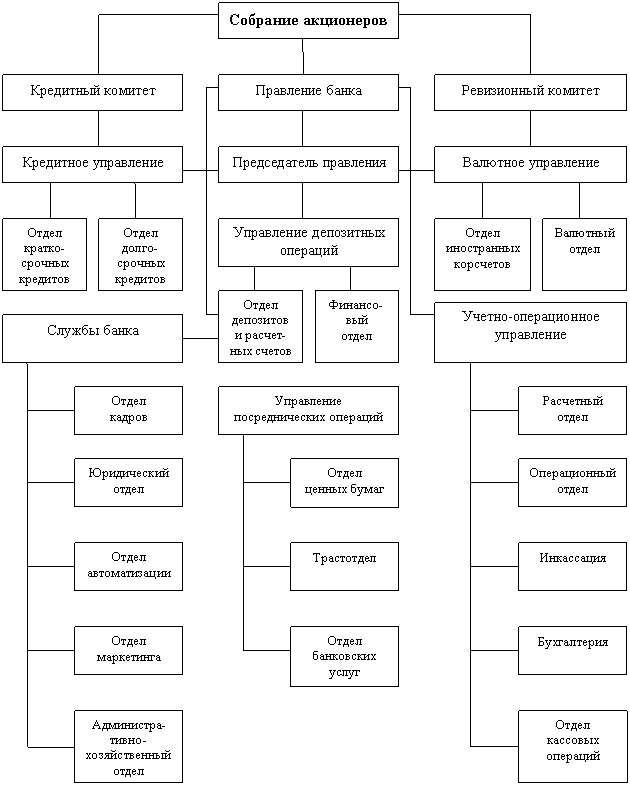 Рисунок 2 – Организационная структура КБ «КУБАНЬ КРЕДИТ» ОООПримеры использования информационных технологий в КБ «КУБАНЬ КРЕДИТ» ООО.Использование таких систем как:Oracle Siebel CRM — комплексное программное обеспечение для управления взаимоотношениями с базами данных компании.Terrasoft — разработчик программного обеспечения корпоративного класса, в первую очередь известен как производитель систем класса CRM и Service Desk.GreenData — это low-code платформа для создания программных приложений, позволяющая создавать настраиваемые веб-приложений и автоматизировать бизнес-процессы без необходимости программирования.ЦАБС "Банк 21 век" — автоматизированная банковская система ЦАБС "Банк 21 век" предназначена для развития бизнеса многофилиального банка любого масштаба и увеличения его конкурентных преимуществ за счет уникальной архитектуры, использования СУБД Oracle и собственных ноу-хау в реализации бизнес-логики системы.Помимо этого также используется новое мобильное приложение с расширенным функционалом, предназначенное для юридических лиц и предпринимателей. Реализация новой версии интернет-банка для корпоративных клиентов Abanking 2.0. В обновленном сервисе также реорганизованы разделы платежей и выписок, появилась возможность управлять счетами группы компаний (услуга «Мультиклиент»)Взаимодействие с компанией Smart Engines началось в мае 2022 года. В результате Банк «Кубань Кредит» в два раза ускорил обслуживание плательщиков в кассах с помощью технологии распознавания паспортов Smart ID Engine. А также внедрил новый функционал — распознавание QR-кодов на электронных документах.В августе 2023 года было проведено еще одно обновление: «Кубань Кредит» разработал NFC-таблички для юридических лиц, индивидуальных предпринимателей и самозанятых с кассовыми ссылками – QR. С помощью платежных NFC-табличек торгово-сервисные предприятия (ТСП) экономят на приобретении и обслуживании дополнительных клиентских экранов в кассовых зонах.Экономический и внешнеэкономический отделы являются важными структурными подразделениями в организации, которые занимаются сбором экономических показателей компании, их анализом и разработкой экономических планов, а также развитием взаимодействия с внешними партнерами.В состав экономической службы, как правило, включаются следующие структурные подразделения:- бухгалтерия;- финансовый отдел;- отдел экономических задач;- отдел персонала.Экономическое управление (занимается обоснованием экономической стратегии деятельности банка, отслеживанием выполнения экономических нормативов, подготовкой финансовой отчетности о деятельности банка, осуществляет расчеты по рентабельности банковских операций).Главные задачи отдела внешнеэкономической деятельности:- управление экспортным потенциалом предприятия и создание конкурентоспособной продукции;- обеспечение выполнения обязательств перед иностранными партнерами;- освоение новых форм производственного, научно-технического и инвестиционного сотрудничества;Основными видами работ, выполняемых отделом, являются следующие:— организация экспортно-импортных операций;— валютно-финансовые операции;— установление партнерских связей с фирмами других стран;— научно-информационная работа;— поиск способов выхода предприятия на внешний рынок;2. Оценка экономической деятельности хозяйствующего субъекта	КБ «КУБАНЬ КРЕДИТ» ОООКБ «КУБАНЬ КРЕДИТ» ООО –– организация, функционирующая по системе ОСНО (общая система налогообложения).  Система налогообложения – это совокупность уплачиваемых налогоплательщиком в определенный период налогов. В общем случае система налогообложения применяется в течение календарного года.ОСНО — универсальная система, которую могут использовать все предприниматели и компании без ограничений. Общий режим устанавливают для всех компаний и ИП автоматически, если они не выбрали иной.Налогоплательщики: юридические лица или индивидуальные предприниматели.Уплачиваемые налоги: основные налоги на ОСНО — НДС, налог на прибыль для юридических лиц, налог на доход физических лиц для ИП и поимущественные налоги.Организации на ОСНО платят следующие налоги:налог на прибыль организаций по ставке 20%, за исключением льготных категорий налогоплательщиков;НДС по ставке 0%, 10%, 20%;налог на имущество организаций по ставке до 2,2%.ИП на ОСНО платят:налог на доходы физических лиц по ставке 13% (с дохода более 5 млн рублей в год ставка составляет 15%);НДС по ставке 0%, 10%, 20%;налог на имущество физических лиц по ставке до 2%.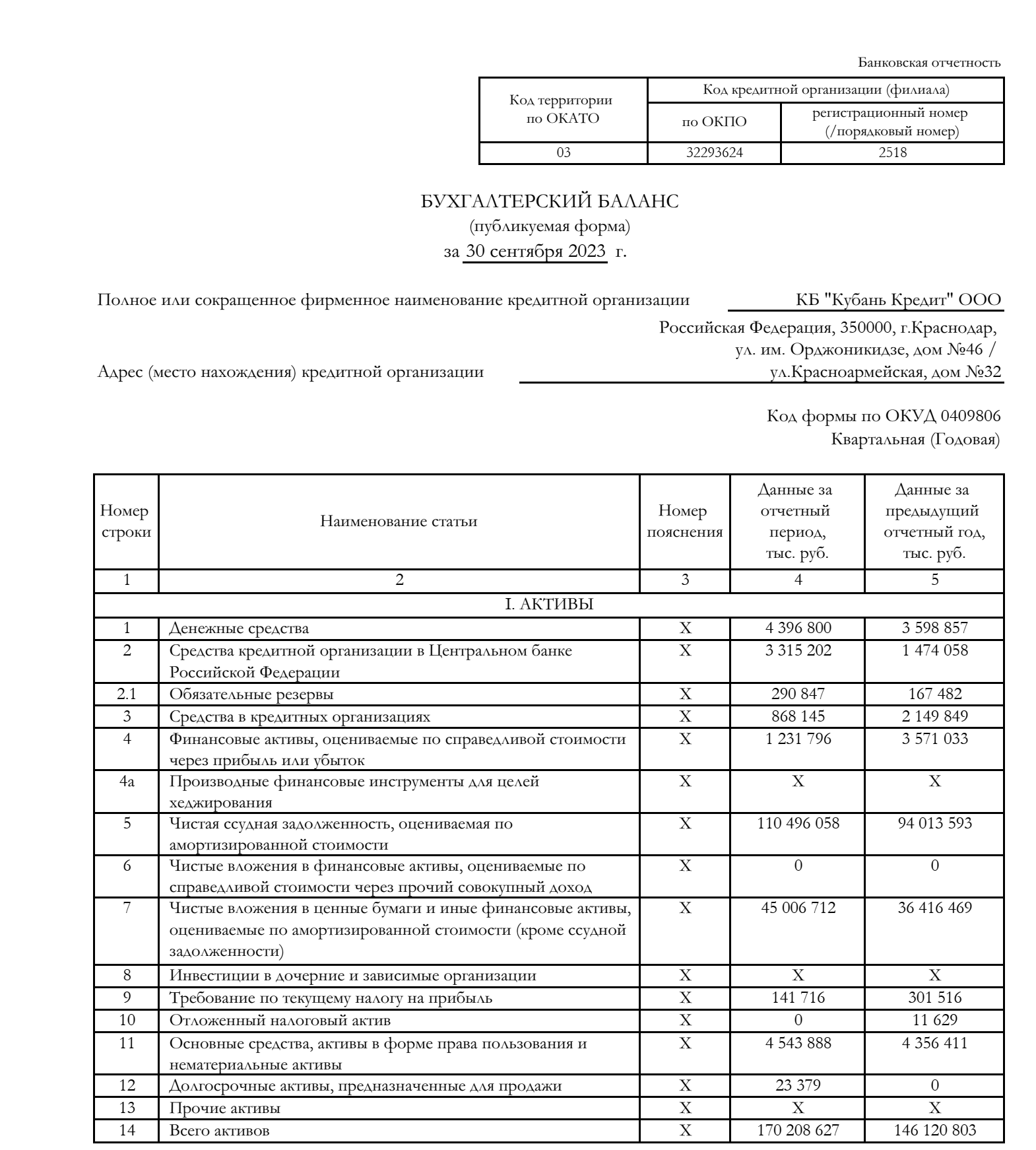 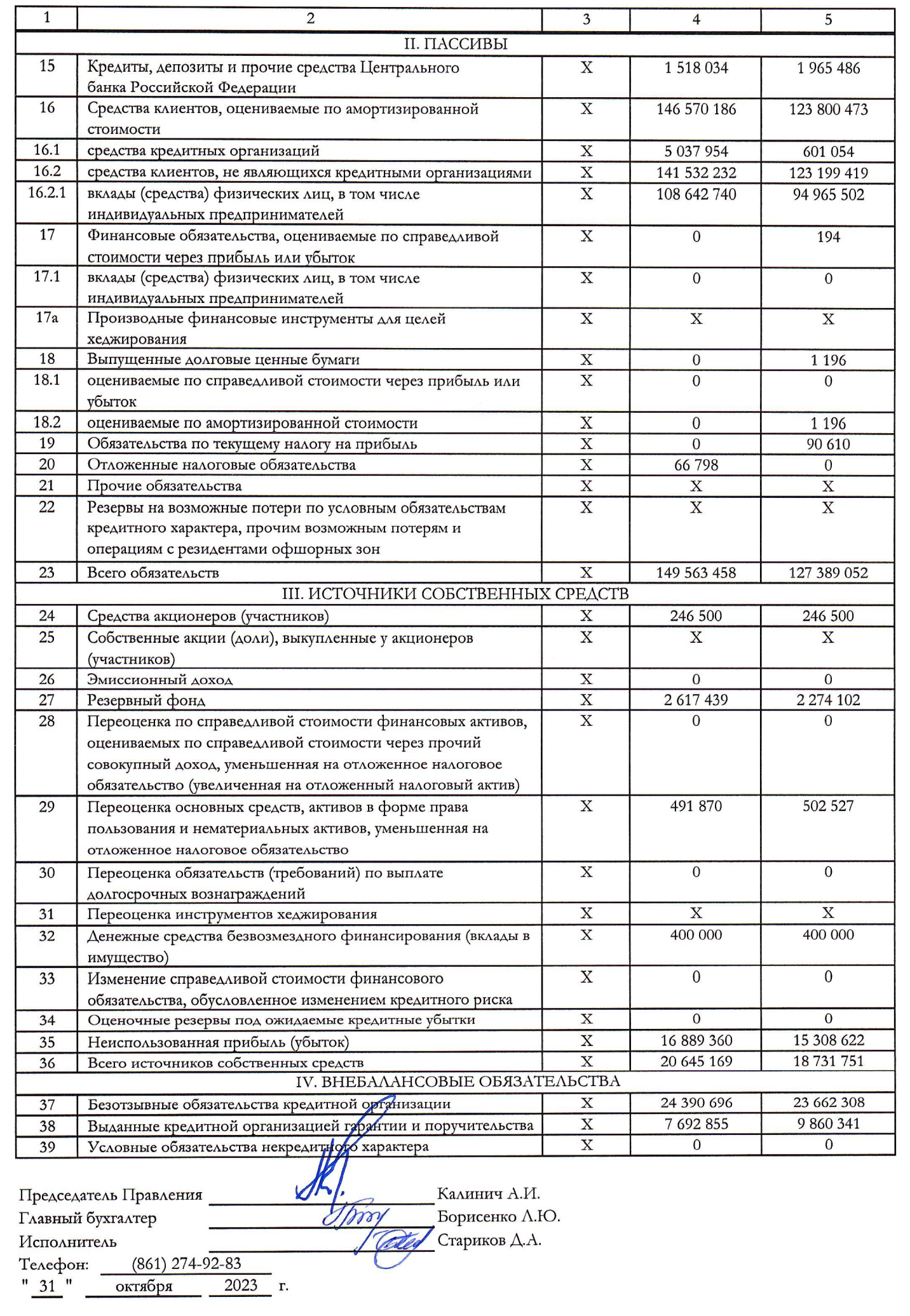 Рисунок 3 –Бухгалтерский баланс КБ «КУБАНЬ КРЕДИТ» ООО Предварительный анализ бухгалтерского баланса КБ «КУБАНЬ КРЕДИТ» ООО, позволяет утверждать, что данная организация имеет положительный рост в развитии. Активы увеличились на 24 087 824. Также прозошло увеличение  обязательств на 22 174 406, что также говорит о том, что данная компания вклвдывает в развитие деньги и наращивает объемы производства, посредством увеличения территории деятельности.Проведем горизонтальный анализ бухгалтерского баланса по отчетным датам.Таблица 1 –– Горизонтальный анализ бухгалтерского баланса КБ «КУБАНЬ КРЕДИТ» ОООГоризонтальный авнализ бухгалтерского баланса КБ «КУБАНЬ КРЕДИТ» ООО показал, что за отчетный период  произошло увеличение активов банка на 24 087 824 рублей и составила 170 208 627 рублей, темп роста составил 116,48%, что свидетельствует о развивающейся деятельности банка.Наибольшую долю в активе банка имеет чистая ссудная задолженность, оцениваемая по амортизированной стоимости и составляет	110 496 058 рублей (64,92%). За отчетный период величина возросла на 16 482 465 рублей, темп роста составил    17,53% с одной стороны, это говорит о деловой активности банка, увеличении доли рынка кредитования, однако с другой возрастают риски невозврата. Проанализировав структуру пассива баланса КБ «КУБАНЬ КРЕДИТ» ООО можно сделать вывод, что статья  «средства клиентов» занимает наибольший удельный вес в структуре пассива баланса и имеет тенденцию к увеличению данных статей за отчетный период, что является положительным в развитии деятельности банка. Кроме того, можно сделать вывод, что кредитная организация пользуется значительным доверием у клиентов, поскольку средства клиентов занимаю более 50% от структурв всего пассива.Затем проведем вертикальный анализ бухгалтерского баланса КБ «КУБАНЬ КРЕДИТ» ООО.Таблица 2 – Вертикальный анализ бухгалтерского баланса КБ «КУБАНЬ КРЕДИТ» ОООПроизошло увеличение чистой ссудной задолженности, оцениваемой поамортизированной стоимости на +0,57%, что свидетельствует об увеличении кредитного потрфеля организации. Кроме того анализ пассива показал что статья «Средства клиентов, оцениваемые по амортизированной стоимости» также увеличились и динамика изменинй составила +0,81%, что также свидетельствует о том, что банк имеет положительную динамику, развивается и наращивает клиентскую базу.Отчет о финансовых результатах КБ «КУБАНЬ КРЕДИТ» ООО выглядит следующим образом: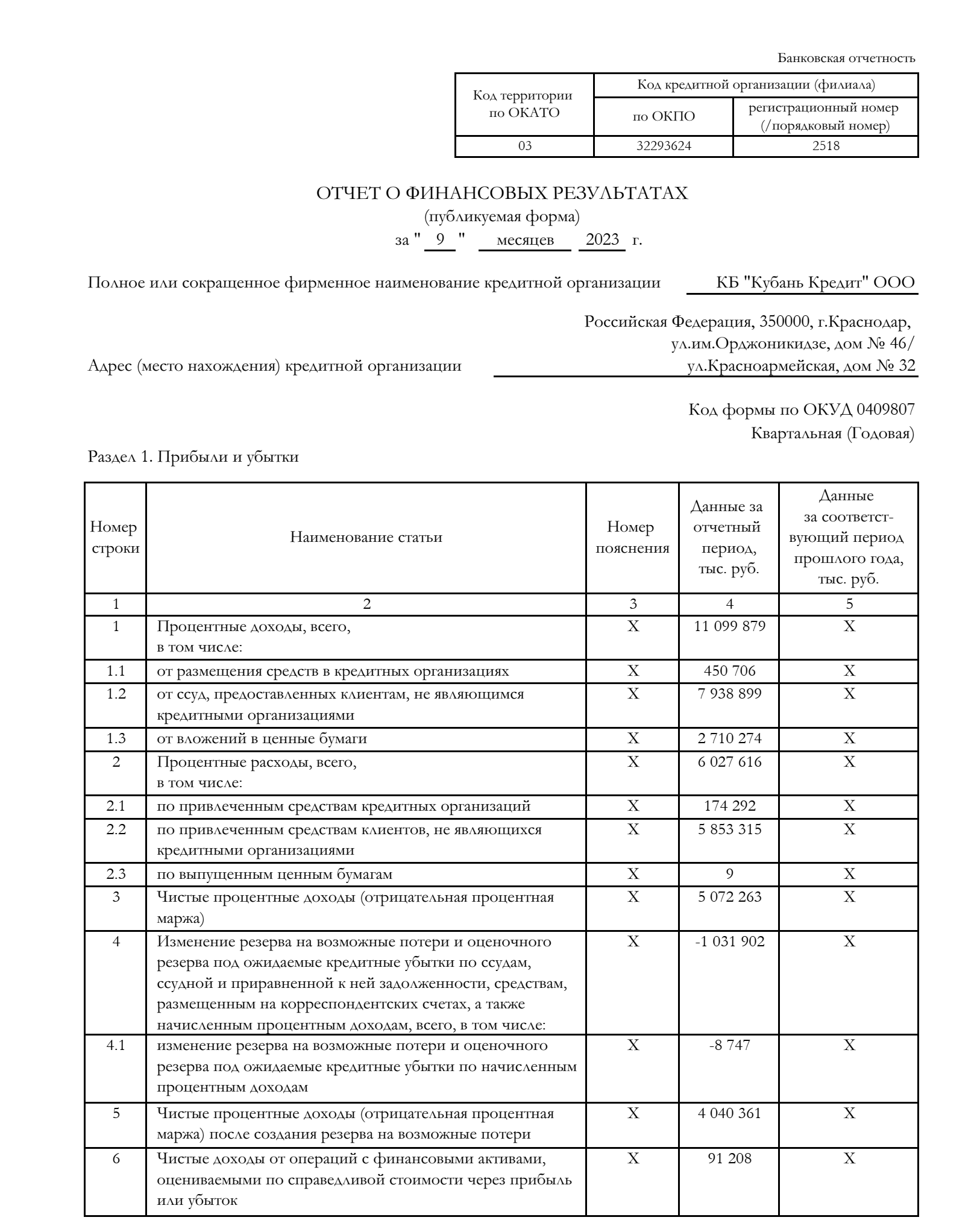 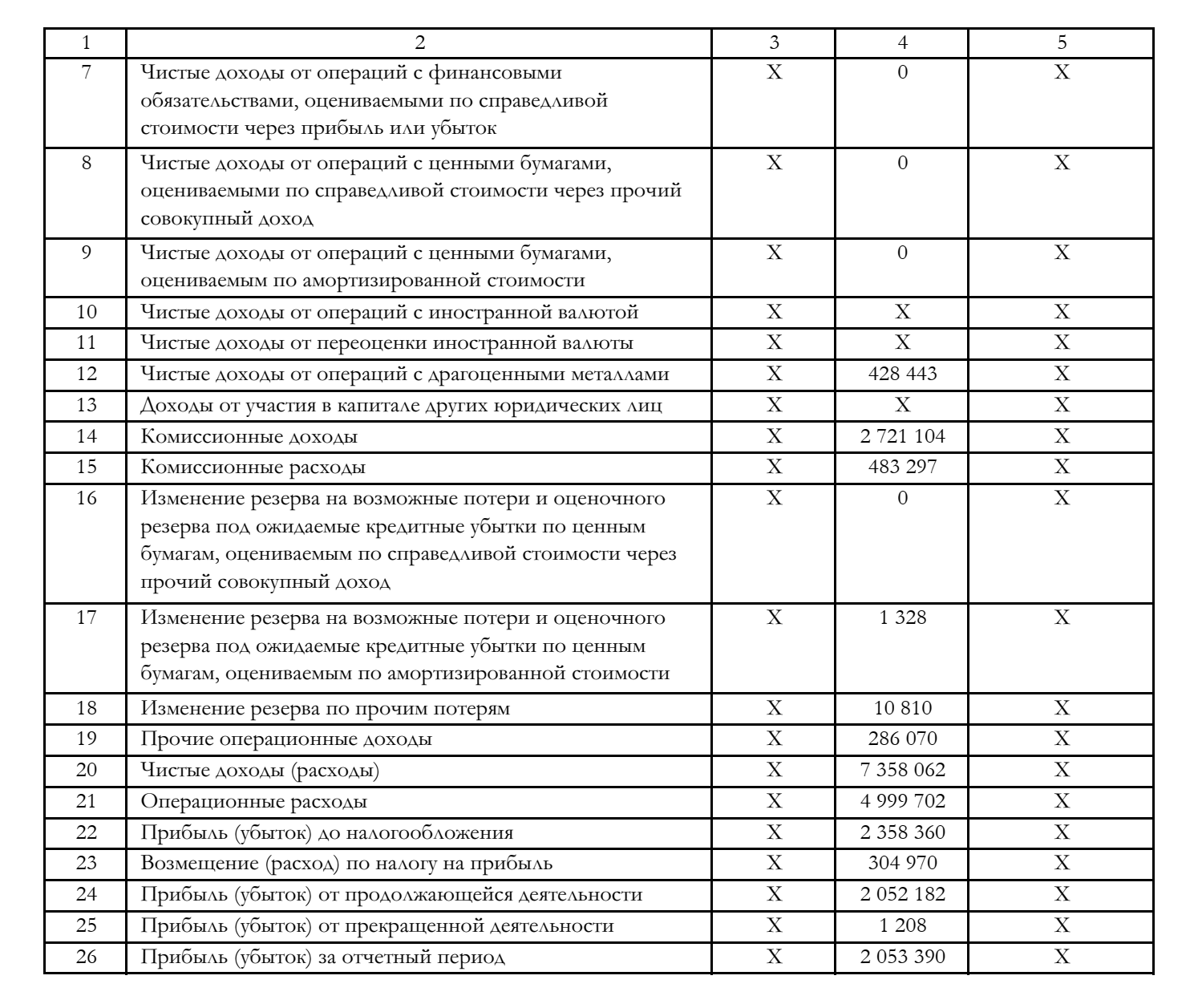 Рисунок 4 – Отчет о финасовых результатх КБ «КУБАНЬ КРЕДИТ» ОООРассчитаем рентабельность (РП) предприятия:1.	РП за предыдущий год = 14 447 518/2 288 911 * 100% = 6,312 %2.	РП за отчетный год = 11 099 879/2 053 390 * 100% = 5, 406%Таким образом, рентабельность предприятия снизилась на 0,906%, что связано с уменьшением чистой прибыли.Можно сделать вывод, что оценка экономической деятельности предприятия позволяет понять, насколько рационально использовались имеющиеся ресурсы в процессе достижения запланированных целей.ПРИЛОЖЕНИЕ 1Лицензия КБ «КУБАНЬ КРЕДИТ» ООО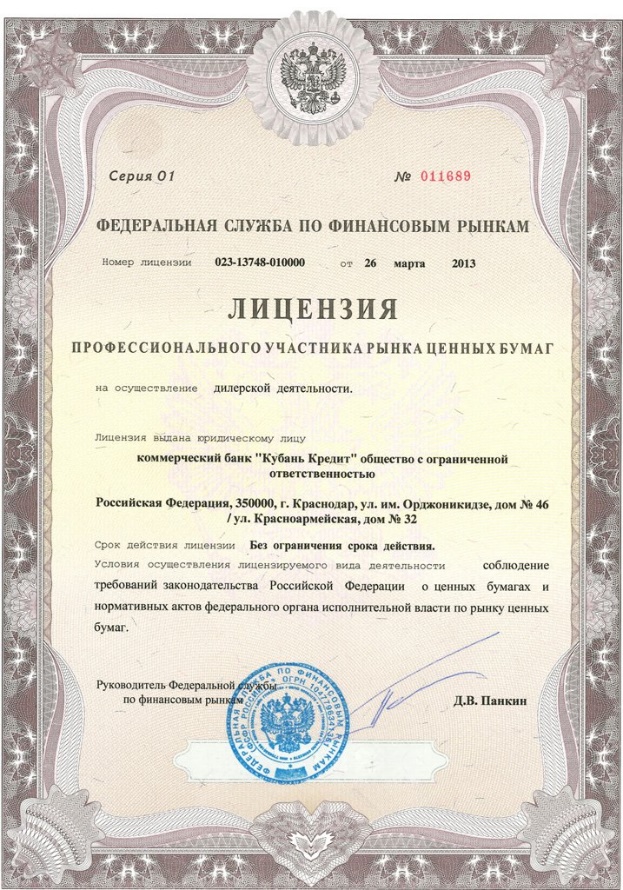 Код компетенцииСодержание компетенции (или её части)Планируемые результаты при прохождении практикиОПК-1 Способен применять знания (на промежуточном уровне) экономической теории при решении прикладных задач;ОПК-1 Способен применять знания (на промежуточном уровне) экономической теории при решении прикладных задач;ОПК-1 Способен применять знания (на промежуточном уровне) экономической теории при решении прикладных задач;ИОПК-1.3Выполняет отдельные элементы работ, связанные с будущей профессиональной деятельностьюЗнает (на промежуточном уровне) современные экономические концепции и модели экономической теории при решении прикладных задач.ИОПК-1.3Выполняет отдельные элементы работ, связанные с будущей профессиональной деятельностьюУмеет применять знания (на промежуточном уровне) экономической теории при решении прикладных задач.ИОПК-1.3Выполняет отдельные элементы работ, связанные с будущей профессиональной деятельностьюИспользует навыки применения знаний (на промежуточном уровне) экономической теории при решении прикладных задач.ОПК-2 Способен осуществлять сбор, обработку и статистический анализ данных, необходимых для решения поставленных экономических задач;ОПК-2 Способен осуществлять сбор, обработку и статистический анализ данных, необходимых для решения поставленных экономических задач;ОПК-2 Способен осуществлять сбор, обработку и статистический анализ данных, необходимых для решения поставленных экономических задач;ИОПК-2.5Выполняет отдельные элементы работ, связанные с будущей профессиональной деятельностьюЗнает методы и сбора, обработки и статистического анализа данных, необходимых для решения поставленных экономических задач.ИОПК-2.5Выполняет отдельные элементы работ, связанные с будущей профессиональной деятельностьюУмеет осуществлять сбор, обработку и статистический анализ данных, необходимых для решения поставленных экономических задач. ИОПК-2.5Выполняет отдельные элементы работ, связанные с будущей профессиональной деятельностьюИспользует современные методы сбора, обработки и анализа данных при решении поставленных экономических и финансовых задачОПК-3 Способен анализировать и содержательно объяснять природу экономических процессов на микро- и макроуровне;ОПК-3 Способен анализировать и содержательно объяснять природу экономических процессов на микро- и макроуровне;ОПК-3 Способен анализировать и содержательно объяснять природу экономических процессов на микро- и макроуровне;ИОПК-3.7 Выполняет отдельные элементы работ, связанные с будущей профессиональной деятельностьюЗнает природу экономических процессов на микро и макроуровне, направления их развития в условиях сложной и динамичной среды ИОПК-3.7 Выполняет отдельные элементы работ, связанные с будущей профессиональной деятельностьюУмеет анализировать природу экономических процессов на микро- и макроуровняхИОПК-3.7 Выполняет отдельные элементы работ, связанные с будущей профессиональной деятельностьюИспользует навыки анализа и содержательного объяснения причинно-следственных связей, формулировки тенденций, прогнозирования экономических процессов на макро- и микроуровнеОПК-4 Способен предлагать экономически и финансово-обоснованные организационно-управленческие решения в профессиональной деятельности;ОПК-4 Способен предлагать экономически и финансово-обоснованные организационно-управленческие решения в профессиональной деятельности;ОПК-4 Способен предлагать экономически и финансово-обоснованные организационно-управленческие решения в профессиональной деятельности;ИОПК-4.9Выполняет отдельные элементы работ, связанные с будущей профессиональной деятельностьюЗнает сущность управленческих решений, виды управленческих решений, подходы к принятию управленческих решений, методы обоснования решений ИОПК-4.9Выполняет отдельные элементы работ, связанные с будущей профессиональной деятельностьюУмеет принимать экономически и финансово обоснованные организационно-управленческие решенияИОПК-4.9Выполняет отдельные элементы работ, связанные с будущей профессиональной деятельностьюИспользует навыки разработки, внедрения экономически и финансово обоснованных организационно-управленческих решений в профессиональной сфереОПК-5 Способен использовать современные информационные технологии и программные средства при решении профессиональных задачОПК-5 Способен использовать современные информационные технологии и программные средства при решении профессиональных задачОПК-5 Способен использовать современные информационные технологии и программные средства при решении профессиональных задачИОПК-5.4Выполняет отдельные элементы работ, связанные с будущей профессиональной деятельностьюЗнает современные информационные технологии и программные средства при решении профессиональных задач.ИОПК-5.4Выполняет отдельные элементы работ, связанные с будущей профессиональной деятельностьюУмеет осуществлять выбор информационных технологий и программных средств при решении профессиональных задач.ИОПК-5.4Выполняет отдельные элементы работ, связанные с будущей профессиональной деятельностьюИспользует современные информационные технологии и программные средства для решения профессиональных задачОПК-6 Способен понимать принципы работы современных информационных технологий и использовать их для решения задач профессиональной деятельностиОПК-6 Способен понимать принципы работы современных информационных технологий и использовать их для решения задач профессиональной деятельностиОПК-6 Способен понимать принципы работы современных информационных технологий и использовать их для решения задач профессиональной деятельностиИОПК-6.3Выполняет отдельные элементы работ, связанные с будущей профессиональной деятельностьюЗнает виды и принципы работы информационных технологий и информационных систем ИОПК-6.3Выполняет отдельные элементы работ, связанные с будущей профессиональной деятельностьюУмеет подбирать информационные технологии, необходимые для решения конкретной профессиональной задачи, и понимать принципы их работы ИОПК-6.3Выполняет отдельные элементы работ, связанные с будущей профессиональной деятельностьюПрименяет навыки работы с современными информационными технологиями и использует их для решения задач профессиональной деятельностиДатаСодержание выполняемых работОтметка руководителя практики от профильной организации (подпись)19 январяИнструктаж по ознакомлению с требованиями охраны труда, технике безопасности, пожарной безопасности, а также правилами внутреннего трудового распорядкаИзучение и описание отечественного и зарубежного опыта в развитии отрасли профильной предприятия КБ «КУБАНЬ КРЕДИТ» ООО и представление в таблице статистических данныхвыполнено20 январяОписание и характеристика предприятия КБ «КУБАНЬ КРЕДИТ» ООО, представление истории создания и развития, ознакомление с деятельностью основных подразделений и служб предприятия, основных видов деятельности, продукции (работ, услуг), с номенклатурой производимой продукции (видов работ и услуг) и ее потребителямивыполнено22 январяИзучение нормативных правовых актов, регламентирующих деятельность предприятия КБ «КУБАНЬ КРЕДИТ» ООО учредительных документов выполнено23 январяОзнакомление с организационно-правовой формой и системой управления на предприятии КБ «КУБАНЬ КРЕДИТ» ООО, организационно-экономическая характеристика предприятиявыполнено24 январяОписание и схематичное представление организационной структуры предприятия КБ «КУБАНЬ КРЕДИТ» ООО выполнено25 январяИзучение структуры, должностных инструкций и задач экономического и внешнеэкономического отдела и их сотрудниковвыполнено26 января, 27 января, 29 января, Формирование оценки экономической деятельности хозяйствующего субъекта КБ «КУБАНЬ КРЕДИТ» ООО, а именно сбор и обработка информации о финансово-хозяйственной деятельности организации: – данные об основных финансово-экономических показателях деятельности предприятия (организации, учреждения). за 3 года;– выводы о динамике и структуре имущества и источников его формирования;– результаты изучения динамики и связи между показателями финансовых результатов и рентабельности деятельности предприятия (организации, учреждения);– результаты изучения показателей уровней рядов динамики стоимостных показателей;– расчет средних арифметических и средних хронологических значений основных стоимостных показателей.выполнено30 январяИзучение используемых информационных технологий в деятельности предприятия КБ «КУБАНЬ КРЕДИТ» ООО и раскрытие их роли выполнено31 январяИзучение и описание системы внутреннего документооборота предприятиявыполнено01 февраляФормирование и защита отчет по практикевыполненоСтатья балансаНа 30.09.2023На 31.12.2022Отклонение (+/–)Отклонение (+/–)Отклонение (+/–)Отклонение (+/–)Статья балансаНа 30.09.2023На 31.12.2022сумма сумма сумма %Активы Денежные средства  4 396 8003 598 857+797 943+797 943+797 943+22,17Средства кредитной организации в Центральном банке
Российской Федерации3 315 2021 474 058+1 841 144+1 841 144+1 841 144+124,90Обязательные резервы 290 847167 482+123 365+123 365+123 365+73,66Средства в кредитных организациях 868 1452 149 849-1 281 704-1 281 704-1 281 704-59,62Финансовые активы, оцениваемые по справедливой стоимости
через прибыль или убыток1 231 7963 571 033-2 339 237-2 339 237-2 339 237-65,51Производные финансовые инструменты для целей
хеджированияХХХХХХЧистая ссудная задолженность, оцениваемая по
амортизированной стоимости110 496 05894 013 593+16 482 465+16 482 465+16 482 465+17,53Чистые вложения в финансовые активы, оцениваемые по
справедливой стоимости через прочий совокупный доход000000Чистые вложения в ценные бумаги и иные финансовые активы,
оцениваемые по амортизированной стоимости (кроме ссудной
задолженности)45 006 71236 416 469+8 590 243+8 590 243+8 590 243+23,59Инвестиции в дочерние и зависимые организации ХХХХХХТребование по текущему налогу на прибыль 141 716301 516-159 800-159 800-159 800-53,00Отложенный налоговый актив 011 629-11 629-11 629-11 629-100,00Основные средства, активы в форме права пользования и
нематериальные активы4 543 8884 356 411+187 477+187 477+187 477+4,30Долгосрочные активы, предназначенные для продажи 23 3790+23 379+23 379+23 3790Прочие активы ХХХВсего активов 170 208 627146 120 803+24 087 824+24 087 824+24 087 824+16,48ПАССИВЫ Кредиты, депозиты и прочие средства Центрального банка Российской Федерации1 518 0341 965 486-447 452-447 452-447 452-22,77-22,77 Средства клиентов, оцениваемые по амортизированной стоимости146 570 186123 800 473+22 769 713+22 769 713+22 769 713+18,39+18,39 средства кредитных организаций 5 037 954601 054+4 436 900+4 436 900+4 436 900+738,19+738,19 средства клиентов, не являющихся кредитными организациями 141 532 232123 199 419+18 332 813+18 332 813+18 332 813+14,88+14,88 вклады (средства) физических лиц, в том числе  индивидуальных предпринимателей108 642 74094 965 502+13 677 238+13 677 238+13 677 238+14,40+14,40 Финансовые обязательства, оцениваемые по справедливой  стоимости через прибыль или убыток0194-194-194-194-100-100 вклады (средства) физических лиц, в том числе индивидуальных предпринимателей0000000 Производные финансовые инструменты для целей  хеджированияХХХХХХХ Выпущенные долговые ценные бумаги 01 196-1 196-1 196-100-100-100 оцениваемые по справедливой стоимости через прибыль или  убыток0000000 оцениваемые по амортизированной стоимости 01 196-1 196-1 196-100-100-100 Обязательства по текущему налогу на прибыль 090 610-90 610-90 610-100-100-100 Отложенные налоговые обязательства 66 7980+66 798+66 798000 Прочие обязательстваХХХХХХХ Резервы на возможные потери по условным обязательствам  кредитного характера, прочим возможным потерям и операциям с резидентами офшорных зон ХХХХХХХвсего обязательств 149 563 458127 389 052+22 174 406+22 174 406+17,41+17,41+17,41ИСТОЧНИКИ СОБСТВЕННЫХ СРЕДСТВ Средства акционеров (участников) 246 500246 50000000Собственные акции (доли), выкупленные у акционеров  (участников)ХХХХХХХЭмиссионный доход 0000000Резервный фонд 2 617 4392 274 102Переоценка по справедливой стоимости финансовых активов,  оцениваемых по справедливой стоимости через прочий совокупный доход, уменьшенная на отложенное налоговое обязательство (увеличенная на отложенный налоговый актив)0000000Переоценка основных средств, активов в форме права  пользования и нематериальных активов, уменьшенная на отложенное налоговое обязательство491 870502 527-10 657-10 657-2,12-2,12-2,12Переоценка обязательств (требований) по выплате долгосрочных вознаграждений0000000Переоценка инструментов хеджирования ХХХХХХХДенежные средства безвозмездного финансирования (вклады в  имущество400 000400 00000000Изменение справедливой стоимости финансового обязательства, обусловленное изменением кредитного риска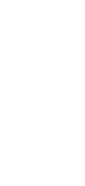 0000000Оценочные резервы под ожидаемые кредитные убытки 0000000Неиспользованная прибыль (убыток) 16 889 36015 308 622+1 580 738+1 580 738+10,33+10,33+10,33Всего источников собственных средств 20 645 16918 731 751+1 913 418+1 913 418+10,21+10,21+10,21 ВНЕБАЛАНСОВЫЕ ОБЯЗАТЕЛЬСТВАБезотзывные обязательства кредитной организации 24 390 69623 662 308+728 388+3,08+3,08+3,08+3,08Выданные кредитной организацией гарантии и поручительства 7 692 8559 860 341-2 167 486-21,98-21,98-21,98-21,98Условные обязательства некредитного характера 0000000Статья балансаНа 30.09.2023На 31.12.2022%30.09.2023%31.12.2022%Динамика измененийАктивы Денежные средства  4 396 8003 598 8572,582,460,12Средства кредитной организации в Центральном банке
Российской Федерации3 315 2021 474 0581,941,010,93Обязательные резервы 290 847167 4820,170,110,56Средства в кредитных организациях 868 1452 149 8490,511,47-0,96Финансовые активы, оцениваемые по справедливой стоимости
через прибыль или убыток1 231 7963 571 0330,722,44-1,72Производные финансовые инструменты для целей
хеджированияХХХХХЧистая ссудная задолженность, оцениваемая по
амортизированной стоимости110 496 05894 013 59364,9164,340,57Чистые вложения в финансовые активы, оцениваемые по
справедливой стоимости через прочий совокупный доход00000Чистые вложения в ценные бумаги и иные финансовые активы,
оцениваемые по амортизированной стоимости (кроме ссудной
задолженности)45 006 71236 416 46926,4424,921,52Инвестиции в дочерние и зависимые организации ХХхХХТребование по текущему налогу на прибыль 141 716301 5160,080,21-0,13Отложенный налоговый актив 011 62900,01-0,01Основные средства, активы в форме права пользования и
нематериальные активы4 543 8884 356 4112,672,98-0,31Долгосрочные активы, предназначенные для продажи 23 37900,0100,01Прочие активы ХХхХХВсего активов 170 208 627146 120 8031001000ПАССИВЫ Кредиты, депозиты и прочие средства Центрального банка Российской Федерации1 518 0341 965 4861,011,54-0,53 Средства клиентов, оцениваемые по амортизированной стоимости146 570 186123 800 47397,9997,180,81 А средства кредитных организаций 5 037 954601 0543,370,472,90 Б средства клиентов, не являющихся кредитными организациями 141 532 232123 199 41994,6396,71-2,08 В вклады (средства) физических лиц, в том числе индивидуальных предпринимателей108 642 74094 965 50272,6474,55-1,91 Финансовые обязательства, оцениваемые по справедливой стоимости через прибыль или убыток019400,0001-0,0001 вклады (средства) физических лиц, в том числе индивидуальных предпринимателей00000 Производные финансовые инструменты для целей  хеджированияХХХХХ Выпущенные долговые ценные бумаги 01 19600,001-0,001 оцениваемые по справедливой стоимости через прибыль или  убыток00000 оцениваемые по амортизированной стоимости 01 19600,001-0,001 Обязательства по текущему налогу на прибыль 090 61000,07-0,07 Отложенные налоговые обязательства 66 79800,0400,04 Прочие обязательстваХХХХХ Резервы на возможные потери по условным обязательствам  кредитного характера, прочим возможным потерям и операциям с резидентами офшорных зон ХХХХХвсего обязательств 149 563 458127 389 0521001000ИСТОЧНИКИ СОБСТВЕННЫХ СРЕДСТВ Средства акционеров (участников) 246 500246 5001,191,32-0,13Собственные акции (доли), выкупленные у акционеров  (участников)ХХХХХЭмиссионный доход 00000Резервный фонд 2 617 4392 274 10212,6712,140,53Переоценка по справедливой стоимости финансовых активов,  оцениваемых по справедливой стоимости через прочий совокупный доход, уменьшенная на отложенное налоговое обязательство (увеличенная на отложенный налоговый актив)00000Переоценка основных средств, активов в форме права  пользования и нематериальных активов, уменьшенная на отложенное налоговое обязательство491 870502 5272,382,68-0,30Переоценка обязательств (требований) по выплате долгосрочных вознаграждений00000Переоценка инструментов хеджирования ХХХХХДенежные средства безвозмездного финансирования (вклады в  имущество400 000400 0001,942,14-0,2Изменение справедливой стоимости финансового обязательства, обусловленное изменением кредитного риска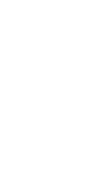 00000Оценочные резервы под ожидаемые кредитные убытки 00000Неиспользованная прибыль (убыток) 16 889 36015 308 62281,8181,730,08Всего источников собственных средств 20 645 16918 731 7511001000 ВНЕБАЛАНСОВЫЕ ОБЯЗАТЕЛЬСТВАБезотзывные обязательства кредитной организации 24 390 69623 662 308---Выданные кредитной организацией гарантии и поручительства 7 692 8559 860 341---Условные обязательства некредитного характера 00---